“Since you are God’s Son…” are the words that the devil used to try to tempt Jesus to follow him.  This, to be sure, is the truth, and yet, Jesus didn’t fall for the devil’s tricks.  We, too, are God’s children, and, hopefully, we know this truth.  Hopefully, too, we are aware of how the devil might tempt us to follow him.  Who will we be following during these days of Lent?                         - Pastor RandyCrescentville & Frankford Memorial United Methodist ChurchesFirst Sunday in Lent                                                                                                         March 6, 2022Welcome Chorus of Welcome                                        “The Family of God”I’m so glad I’m a part of the family of God - I’ve been washed in the fountain, cleansed by His blood! Joint heirs with Jesus as we travel this sod; for I’m part of the family, the family of God. Call to Worship                                                                                                                                 Leader: During the weeks before Christmas we celebrate the anticipation of the coming	       of the Christ child with candles. One by one during Advent, we light the candles of:ALL: Peace, Hope, Joy, and love.    Leader:  All in preparation for the beginning of Christ's life on earth. All this culminates on Christmas                  Day, a holy day, when we light the Christ candle itself. It represents the light of Jesus Christ's - ALL: Shining in the world; Living in our midst; Coming forth to save us;          inviting us to its warmth.  That is a joyous season.    Leader:  Today we are in another season — the season of Lent.   Lent is the season before Easter.                   It is in some ways the opposite of Advent. It is a sober season.ALL: It is the time of preparation for the coming of Christ's Passion Week.    Leader:  During Lent, we tune in to the dark days that got darker, and even darker,                  ending in Christ's death.	ALL: They were days of Rejection and suffering, Conflict and betrayal, that ended                    with the extinguishing of the light of the Christ candle that was lit at Christmas.      Leader: That light would be rekindled and lit again in each of us, but in these coming weeks,                  let us tune in to the darkening days of Lent, as we one by one extinguish the candles                  set before us, until on Good Friday, the flame on the Christ candle dies. (extinguish the flame of one purple candle) Opening Hymn                          “Lord, Who Throughout These Forty Days”  [vs. 1]                               # 269	Lord, who throughout these forty days for us didst fast and pray,
	teach us with thee to mourn our sins and close by thee to stay. Prayer of Confession  (seated and bowed)                                                                                                                                 Merciful God, unto whom all hearts are open, all desires known, and from whom no secrets    are hid.  We confess that we have sinned against You and against one another.  We name    the name of Christ, but we do not make real His presence in our lives.  We pay lip service    to Your truth, but we fear the truth about ourselves.  We sing of Your grace, but we cling    to illusions that keep us from experiencing Your healing power.  We claim to live by faith,    but we want to have our own way.  We lay claim to Your promises in our need, but we feel    no compassion for the needs of others.  Forgive and cleanse us, we pray, and give us new life    through Jesus Christ our Lord.  Amen.Silent Meditation…………………….Words of ForgivenessHymn of Grace                           “Lord, Who Throughout These Forty Days”  [vs. 5]                              # 269	Abide with us, that so, this life of suffering over past,
	an Easter of unending joy we may attain at last.Children’s MessageJoys & Concerns………………….……..Gathered PrayerGifts and Offerings                                                                                                                  The Doxology                                       “Praise God, From Whom All Blessings Flow”  [TUNE: HAMBURG]                       # 95Praise God, from whom all blessings flow; praise Him, all creatures here below;
praise Him above, ye heavenly host; praise Father, Son, and Holy Ghost.  Amen.The Offertory PrayerHymn                                   “Lord, Who Throughout These Forty Days  [VS. 1-3]                                    # 2690    	Lord, who throughout these forty days for us didst fast and pray,
	teach us with thee to mourn our sins and close by thee to stay.	As thou with Satan didst contend, and didst the victory win,
	O give us strength in thee to fight, in thee to conquer sin.	As thou didst hunger bear, and thirst, so teach us, gracious Lord,
	to die to self, and chiefly live by thy most holy word.Gospel Lesson                                                                                                                        St. Luke 4:1-13                                                                                                                       Jesus returned from the Jordan River full of the Holy Spirit, and was led by the Spirit    into the wilderness. 2 There he was tempted for forty days by the devil. He ate nothing during those days    and afterward Jesus was starving. 3 The devil said to him, “Since you are God’s Son, command    this stone to become a loaf of bread.”  4 Jesus replied, “It’s written, People won’t live only by bread.”  5 Next the devil led him to a high place and showed him in a single instant all the kingdoms    of the world. 6 The devil said, “I will give you this whole domain and the glory of all these kingdoms.    It’s been entrusted to me and I can give it to anyone I want. 7 Therefore, if you will worship me,    it will all be yours.”  8 Jesus answered, “It’s written, You will worship the Lord your God and serve    only him.”  9 The devil brought him into Jerusalem and stood him at the highest point of the temple. He said to him,    “Since you are God’s Son, throw yourself down from here; 10 for it’s written: He will command his angels    concerning you, to protect you 11 and they will take you up in their hands so that you won’t hit your foot    on a stone.”  12 Jesus answered, “It’s been said, Don’t test the Lord your God.” 13 After finishing every temptation, the devil departed from him until the next opportunity. Sermon                                                                                                                               “Since You Are…” Affirmation of Faith                                                                                                       The Apostles’ Creed      I believe in God the Father Almighty, maker of heaven and earth;       And in Jesus Christ His only Son our Lord:      who was conceived by the Holy Spirit, born of the Virgin Mary,      suffered under Pontius Pilate, was crucified, dead, and buried;      the third day He rose from the dead; He ascended into heaven,      and sitteth at the right hand of God the Father Almighty;      from thence He shall come to judge the quick and the dead;      I believe in the Holy Spirit, the holy catholic church,      the communion of saints, the forgiveness of sins,      the resurrection of the body, and the life everlasting.  Amen.Service of Holy CommunionThe Lord be with you…………………...….And also with you.Lift up your hearts……………………...…..We lift them up to the Lord.Let us give thanks to the Lord our God…....It is right to give God thanks and praise....And so, with your people on earth and all the company of heaven   we praise your name and join their unending hymn:HOLY, HOLY, HOLY LORD, GOD OF POWER AND MIGHT, HEAVEN   EARTH   OF YOUR GLORY, HOSANNA IN THE  HIGHEST.  BLESSED IS HE WHO COMES IN THE NAME OF THE  LORD.  HOSANNA IN THE HIGHEST....And so, in remembrance of these your mighty acts in Jesus Christ,   we offer ourselves in praise and thanksgiving as a holy and living sacrifice,   in union with Christ’s offering for us, as we proclaim the mystery of faith.  CHRIST  DIED; CHRIST IS RISEN, CHRIST WILL COME AGAIN....Through your Son Jesus Christ, with the Holy Spirit in your holy Church,   all glory and honor is yours, almighty God, now and for ever.  .THE LORD'S PRAYER--Our Father, who art in heaven, hallowed be Thy name; Thy kingdom come,                                      Thy will be done, on earth as it is in heaven. Give us this day our daily bread;                                      and forgive us our trespasses and debts as we forgive our debtors and those who                                      trespass against us.  And lead us not into temptation, but deliver us from evil.                                      For Thine is the kingdom, and the power, and the glory, forever.  Amen.BREAKING THE BREAD………………………………….GIVING THE BREAD AND CUPPRAYER AFTER COMMUNION    Lord God, You have renewed us with the living bread from heaven; by it You nourish    our faith, increase our hope, and strengthen our love: Teach us always to hunger    for the Christ, who is the Bread of Life itself.  Enable us, we pray,    to live by every word that comes from You; through Jesus Christ our Lord.  Amen.Hymn                                  “Lord, Who Throughout These Forty Days  [VS. 1, 4]                                    # 269  	Lord, who throughout these forty days for us didst fast and pray,
	teach us with thee to mourn our sins and close by thee to stay.	And through these days of penitence, and through thy passiontide,
	yea, evermore in life and death, Jesus, with us abide.BenedictionQuiet Meditation, Reflection, and PrayerChoral Benediction                      “Lord, Who Throughout These Forty Days”  [vs. 5]                           # 269	Abide with us, that so, this life of suffering over past,
	an Easter of unending joy we may attain at last.Lectionary Scripture Readings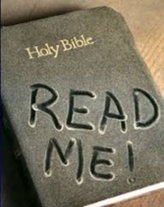 Though Satan loves to whisper in our ears that we’re screw ups, mess ups, and unlovable mistakes, that’s not what the Bible says. So let’s ignore Satan and stick with the source of truth! The Bible shows us that God knows we will fail to be perfect. Good thing He doesn’t demand perfection! But He does ask that we purpose in our hearts to daily follow and honor him. God’s grace, when we ask for forgiveness, is guaranteed. The Bible assures us that God never withholds forgiveness when asked. Wahoo! Blessed assurance! God is our loving father. Like an earthly father, He seeks the best for us. His standards and truth serve as healthy boundaries to keep us from the pain of sin.			March 13, 2022 - Second Sunday in Lent			Luke 13:31-35 - Genesis 15:1-12, 17-18 - Psalm 27 - Philippians 3:17-4:1Joys & Concerns:  Keep those prayers going and thank God for His answers! To add a prayer request or share a joy, please call the church and leave a message. (215) 745-7115. 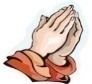 Praying for one another is a powerful way for us to bear one another’s burdens. It is a loving act to pray for someone and join them in taking the pain of their heart to God.Prayer Requests 2/27/2022Sarah Coker (Collingwoode's mother) home from hospital prayers for recoveryAlisha (friend of Marina's) has a brain tumor surgery scheduledPhil Lee - surgery went well, prayers for recoveryPrayers for the Ukraine and Russia - for world peaceRobert Farrer - recovery is coming along well, continued prayers for healing.Jim Creevey - still having trouble with leg nerve painAndrew Wilson (Wilson's grandson) continued prayers for healingMargaret (friend of Dot Gallagher) released from hospital is in Pathways.Family of Fred Frank - Fred died on February 22ndCollingwoode - traveling mercies as he returns from Sierra LeoneNorman (friend of Hank) diagnosed with stage 4 cancer - prayers as he goes for treatmentDerrick's family as they grieve his death.Continuing Prayers: Pastor Randy & Family                  Sana Aman      Zilpha Browne                Dorothy Buzzard   Caroline (Burghaze’s Daughter)    Sheryl Duke     Fred Frank	                   Rev. Khan              Scott Meyer                                   Cass Quigley    Betty Sauerwald & family      Sylvia Spotts                                 Suzanne Turner   		                         Ethel Graman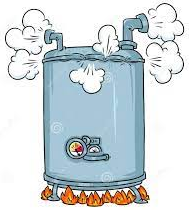 Recently, the boiler in the parsonage had to be replaced, costing around $ 10,000.  The boiler was very old, as is the heating system in our church building.  The church heating system will also need to be replaced before next winter.  We are still receiving estimates for that installation.  Please consider these high building maintenance costs when giving your weekly offerings and the monthly offering for the building improvement fund.  We will also have fundraisers to raise funds for the heating systems.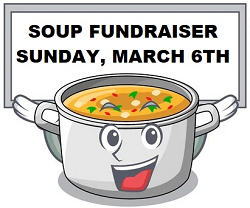 WE ARE TURNING UP THE HEAT!SOUP SALE TODAY!West African Pepper Soup to please the palates of those who like it hot!  This This soup also contains shrimp and chicken.Tomato Rice Soup for those who “don’t do spicy”.The Cost per quart of this soup for fundraising is $10.00,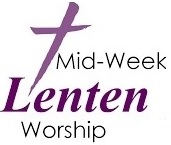 Wednesday Evenings 7:00 PM  - March 9th thru April 6thLed by Pastor Randy Live on Zoom      Theme: Prayer           Zoom login can be found on our website: https://www.crescentvilleumc.com/lent2022The link will also be sent out by email and text.            Please login before 7:00 PM so that your login does not disrupt the service.                                          The waiting room will open at 6:50 PM